The Learning Style Used in Teaching the Course       Course module descriptionThis course provides a methodical approach to developing computer systems including systems analysis, design, testing, implementation..  Emphasis is on the strategies and techniques of systems analysis and design for producing information systems. The course approaches the development of information systems from a problem-solving perspective. This course builds upon concepts to which the student has been exposed in previous classes.Course module objectivesThis course aims to:•	Introduce the students to the essential concepts related to the SDLC life cycle and to Structured Analysis and Design methodology.•	Provide deep knowledge and practical skills in modeling techniques (DFD, ERD,…...)•	Introduce the students to the essential concepts related to Object–Oriented Structured Analysis and Design methodology.•	Provide deep knowledge and practical skills in Object–Oriented analysis & modeling techniques (Use Cases, Activity Diagrams, Sequence Diagrams, Object-Class Diagrams,….)Course/ module componentsBooks (title , author (s), publisher, year of publication) 1.	Author(s): Schach, Stephen R.       Title: An Introduction to object-oriented systems analysis and design with UML and the        unified process      Publisher : McGraw-Hill Irwin        Year of Edition: 	20142.   Author(s): Valocich  George Hoffer      Title: Modern Systems Analysis and Design     Publisher : Pearson      Year of Edition: 	2021Teaching methods:    Duration: 16 weeks in the semester, 48 hours in total    Lectures: 36h   Tutorial: 9h  (Must include all phases of system development)   Workshop: 3h  (case study)Student Learning Outcomes (SLO)A. Knowledge and understandingA1. Understand A wide range of principles and tools available to the software developer and information system developer in particular, such as data bases, Analysis and methodologies, and user interface techniques. (A)A2. Understand the professional and ethical responsibilities of the practicing computer professional including understanding the need for quality. (A)A3. Understand the application of computing in a business context (A) -------------------------------------------------------------------------------------------------------Intellectual Skills B1. Solve a wide range of problems related to the analysis, design and construction of information systems. (B)B2. Analyze and Design of system of small size. (B)B3. Build correct software models.  (B)-------------------------------------------------------------------------------------------------------Practical SkillsB1. Solve a wide range of problems related to the analysis, design and B1. Solve a wide range of problems related to the analysis, design and B1. Solve a wide range of problems related to the analysis, design and B1. Solve a wide range of problems related to the analysis, design and B1. Solve a wide range of problems related to the analysis, design and B1. Solve a wide range of problems related to the analysis, design and Transferable SkillsPlan and undertake a major individual project, and prepare and deliver coherent and structured verbal and written technical report.   (C)Be able to design, write and debug computer programs in appropriate languages. (C)Be able to display an integrated approach to the deployment of communication skills, use IT skills and display mature computer literacy; strike the balance between self-reliance and seeking help when necessary in new situations, and display personal responsibility by working to multiple deadlines in complex activities. (C)Assessment instruments:Evaluation of students’ performance (final grade) will be based on the following three categories:Documentation and academic honestySubmit your home work covered with a sheet containing your name, number, course title and number, and type and number of the home work (e.g. tutorial, assignment, and project).Any completed homework must be handed in to my office by 15:00 on the due date. After the deadline “zero” will be awarded. You must keep a duplicate copy of your work because it may be needed while the original is being marked.For the research report, you are required to write a report similar to a research paper. It should include:Abstract: It describes the main synopsis of your paper.Introduction: It provides background information necessary to understand the research and getting readers interested in your subject. The introduction is where you put your problem in context and is likely where the bulk of your sources will appear.Methods (Algorithms and Implementation): Describe your methods here. Summarize the algorithms generally, highlight features relevant to your project, and refer readers to your references for further details.Results and Discussion (Benchmarking and Analysis): This section is the most important part of your paper. It is here that you demonstrate the work you have accomplished on this project and explain its significance. The quality of your analysis will impact your final grade more than any other component on the paper. You should therefore plan to spend the bulk of your project time not just gathering data, but determining what it ultimately means and deciding how best to showcase these findings.Conclusion: The conclusion should give your reader the points to “take home” from your paper. It should state clearly what your results demonstrate about the problem you were tackling in the paper. It should also generalize your findings, putting them into a useful context that can be built upon. All generalizations should be supported by your data, however; the discussion should prove these points, so that when the reader gets to the conclusion, the statements are logical and seem self-evident.Bibliography: Refer to any reference that you used in your assignment. Citations in the body of the paper should refer to a bibliography at the end of the paper.•	Protection by Copyright1. Coursework, laboratory exercises, reports, and essays submitted for assessment must be your own work, unless in the case of group projects a joint effort is expected and is indicated as such.2. Use of quotations or data from the work of others is entirely acceptable, and is often very valuable provided that the source of the quotation or data is given. Failure to provide a source or put quotation marks around material that is taken from elsewhere gives the appearance that the comments are ostensibly your own. When quoting word-for-word from the work of another person quotation marks or indenting (setting the quotation in from the margin) must be used and the source of the quoted material must be acknowledged.3. Sources of quotations used should be listed in full in a bibliography at the end of your piece of work.•	Avoiding Plagiarism.o	Unacknowledged direct copying from the work of another person, or the close paraphrasing of somebody else's work, is called plagiarism and is a serious offence, equated with cheating in examinations. This applies to copying both from other students' work and from published sources such as books, reports or journal articles.o	Paraphrasing, when the original statement is still identifiable and has no acknowledgement, is plagiarism. A close paraphrase of another person's work must have an acknowledgement to the source. It is not acceptable for you to put together unacknowledged passages from the same or from different sources linking these together with a few words or sentences of your own and changing a few words from the original text: this is regarded as over-dependence on other sources, which is a form of plagiarism.o	Direct quotations from an earlier piece of your own work, if not attributed, suggest that your work is original, when in fact it is not. The direct copying of one's own writings qualifies as plagiarism if the fact that the work has been or is to be presented elsewhere is not acknowledged.o	Plagiarism is a serious offence and will always result in imposition of a penalty. In deciding upon the penalty the Department will take into account factors such as the year of study, the extent and proportion of the work that has been plagiarized, and the apparent intent of the student. The penalties that can be imposed range from a minimum of a zero mark for the work (without allowing resubmission) through caution to disciplinary measures (such as suspension or expulsion).Course/module academic calendar   [[Expected workloadOn average students need to spend 2 hours of study and preparation for each 50-minute lecture/tutorial.Attendance policyAbsence from lectures and/or tutorials shall not exceed 15%. Students who exceed the 15% limit without a medical or emergency excuse acceptable to and approved by the Dean of the relevant college/faculty shall not be allowed to take the final examination and well receive a fail grade for the course. If the excuse is approved by the Dean, the student shall be considered to have withdrawn from the course.Module referencesBooksTitle	Systems Analysis and Design, 5th EditionPublisher 	Prentice Hall Year of Edition	2012Journals WebsitesQFO-AP-VA-008رمز النموذج :اسم النموذج :  خطة المادة الدراسية 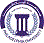 جامعة فيلادلفياPhiladelphia University2رقم الإصدار:   (Rev)الجهة المصدرة:  نائب الرئيس للشؤون الأكاديمية جامعة فيلادلفياPhiladelphia University4-5-2021تاريخ الإصدار:الجهة المدققة :  اللجنة العليا لضمان الجودةجامعة فيلادلفياPhiladelphia University4عدد صفحات  النموذج :الجهة المدققة :  اللجنة العليا لضمان الجودةجامعة فيلادلفياPhiladelphia UniversityCourse code: 750114 Course Title: Programming Fundamentals (2)Course prerequisite (s) and/or corequisite(s): 750113Course Level: 1Credit hours: 3Lecture Time: Academic Staff SpecificsAcademic Staff SpecificsAcademic Staff SpecificsAcademic Staff SpecificsAcademic Staff SpecificsE-mail AddressOffice HoursOffice Number and LocationRankNameiqabaja@philadelphia.edu.jo09:45-11:007327Assistant ProfessorDr Issa QabajehThe Learning StyleThe Learning StyleThe Learning StyleThe Learning Style Blended Learning Blended Learning Blended Learning Blended LearningElectronic Learning Electronic Learning Electronic Learning Electronic Learning Face-to-Face Learning    XFace-to-Face Learning    XFace-to-Face Learning    XFace-to-Face Learning    XPercentageBlendedElectronicFace-to-FacePercentage100%Allocation of MarksAllocation of MarksMarkAssessment Instruments30%Mid examination40%Final examination30%Lab works, Quizzes, and tutorial contributions100%TotalCourse Academic CalendarCourse Academic CalendarCourse Academic CalendarWeekSubjectLab works and tutorials1The Systems Development Environment (SDLC,….)2Determining System Requirements (1)3Determining System Requirements (2)Tutorial 4Structuring System Requirements: Process Modeling (1)5Structuring System requirements: Process Modeling (2)6Structuring System Requirements: Process Modeling (3)7 Structuring System Requirements: Conceptual Data Modeling  (1)Tutorial 8Structuring System requirements:  Conceptual Data Modeling  (2)9 Selecting the Best Alternative Design Strategy (Architectural/Logical Design)Tutorial 10 Designing the Human Interface (1)11Mid ExaminationDesigning Data bases 12The Object-Oriented Modeling Approach13 Use-Case Modeling14 Object Modeling: Object DiagramsTutorial 15 Dynamic Modeling: State Diagrams & Sequence DiagramsMoving to Design16 Workshop:  Case study 